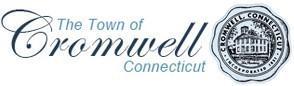 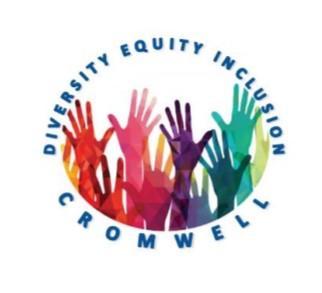 Diversity and Inclusion CommitteeMonthly Meeting MinutesDate: Monday, June 26, 2023   Time: 6:00 PMCall to Order 6:05pm
Approval of Agenda – passed unanimously
Approval of Previous Meeting’s Minutes – passed unanimously
 Old BusinessFinalize survey distribution and approve flyer – our survey is ready to be launched, and a flyer with a QR code was created to hand out around town. Community members can also email the committee for a link to the survey or for a paper copy.Unity Pole – committee members went to the rose garden at Pierson Park to look over the area where the pole will be and to start sketching ideas for design and placement. Right now, the idea for the design is to work with a local artist who can create a template that we can paint. New BusinessCreate a plan for the rest of 2023 through 2024 – the committee would like to hold mini-events quarterly that focus on different diversity, equity and inclusion themes. There was a question on where to hold the events, and most committee members felt that the available options at town hall and the library will work best. Committee members will work on event ideas over the next month and try to work on a calendar of events.Open Forum – nothing to report
Adjourn 7:15pmSigned, Erin OmicioliDEI Secretary